《液压与气动传动》形考作业答案1 单项选择题（每小题2分，共60分）题目1 液体在圆管中作层流运动时，液体在圆管轴线上的流速与在圆管管壁附近的流速相比：选择一项：a. 无法判断.b. 前者大c. 一样大.d. 后者大题目2 液体的流动状态有两种，它们是：选择一项：a. 恒流与断流b. 快流与慢流c. 层流与紊流d. 干流与支流题目3 CB-B型齿轮泵中泄漏的途径有有三条，其中_________对容积效率影响最大。选择一项：a. A+B+Cb. 齿顶间隙c. 齿顶间隙d. 齿轮端面间隙题目4 下列液压油泵可做成变量泵的是：选择一项：a. 单作用叶片泵b. 双作用叶片泵c. 齿轮泵d. B+C 题目5 液压缸的运行速度主要取决于：选择一项：a. 外负荷b. 液压缸的密封c. 泵的供油压力d. 输入流量题目6 差动液压缸，若使其往返速度相等，则活塞面积应为活塞杆面积的____。选择一项：a. 1/4 倍b. 1倍c. 根号2倍d. 2倍题目7  三位四通换向阀中，能使缸位置随动并能卸载的中位机能是_______型  选择一项：a. Ob. Mc. Pd. H题目8 大流量的液压系统中，主换向阀应采用_______换向阀。选择一项：a. 机动b. 电磁c. 电液d. 手动电液正确答案是：电液题目9 定值溢流阀可保持____稳定。 选择一项：a. 泵前、后压差b. 阀后压力c. 阀前压力d. 泵出口流量题目10 调速阀是通过调节____来调节执行机构运动速度。 选择一项：a. 油泵流量b. 油马达进油量c. 执行机构供油压力d. 执行机构排油量题目11 液压系统油箱内设隔板是为了： 选择一项：a. 防止油漏光b. 增强刚度c. 减轻油面晃动d. 利于散热和分离杂质题目12 液压系统中的油液工作温度不得大于____。 选择一项：a. 65℃b. 15℃c. 70℃d. 35℃题目13 最适用于系统短期需要大流量场合快速回路是： 选择一项：a. 液压缸差动连接快速回路b. 增速缸快速回路c. 用蓄能器的快速回路d. 双泵供油快速回路题目14 气/液转换器是： 选择一项：a. 将气压信号转换成液体压力的转换装置b. 将液体压力信号转换成气压的转换装置c. 将气体流量信号转换成液体流量的转换装置d. 将液体流量信号转换成气体流量的转换装置题目15 下列基本回路中，不属于容积调速回路的是____。 选择一项：a. 变量泵和定量马达调速回路b. 变量泵和变量马达调速回路c. 定量泵和变量马达调速回路d. 定量泵和定量马达调速回路题目16 在油箱中，溢流阀的回油口应____泵的吸油口。 选择一项：a. 无特殊要求b. 平行于c. 远离d. 靠近远离题目17 液压缸的运行速度主要取决于： 选择一项：a. 输入流量b. 外负荷c. 液压缸的密封d. 泵的供油压力题目18 液压系统中冷却器一般安装在： 选择一项：a. 油泵出口管路上b. 补油管路上c. 无特殊要求d. 回油管路上题目19 液压系统的油箱内隔板____。 选择一项：a. 应高出油面b. 约为油面高度的3/4c. 约为油面高度的1/2d. 可以不设题目20 节流阀的节流口应尽量做成____式。 选择一项：a. 细长孔b. A＋Cc. 短孔d. 薄壁孔题目21 低压系统作安全阀的溢流阀，一般选择____结构。 选择一项：a. 锥阀式b. 先导式c. 差动式d. 直动式题目22 差动液压缸，若使其往返速度相等，则活塞面积应为活塞杆面积的____。 选择一项：a. 根号2倍b. 2倍c. 1倍d. 4根号题目23 M型三位四通换向阀的中位机能是____。 选择一项：a. 所有油口都锁闭b. 所有油口都卸荷c. 压力油口卸荷，两个工作油口卸荷d. 压力油口卸荷，两个工作油口锁闭题目24 能实现差动连接的油缸是： 选择一项：a. 柱塞式液压缸b. 单活塞杆液压缸c. 双活塞杆液压缸d. A+B+C 题目25 液压马达的总效率通常等于： 选择一项：a. 容积效率×机械效率b. 容积效率×机械效率×水力效率c. 容积效率×水力效率d. 水力效率×机械效率题目26 液压泵或液压马达的排量决定于——————。 选择一项：a.转速变化b.结构尺寸c.流量变化d.压力变化题目27 与节流阀相比较，调速阀的显著特点是——————-。 选择一项：a.流量稳定性好b.调节范围大c.结构简单，成本低d.最小压差的限制较小题目28 真空度指绝对压力不足于大气压力的那部分压力值，真空度=————————。 选择一项：a.大气压力+绝对压力b.绝对压力—大气压力c.绝对压力d.大气压力—绝对压力题目29 溢流阀在执行工作的时候，阀口是————的，液压泵的工作压力决定于溢流阀的调整压力且基本保持恒定。选择一项：a. 常闭b. 常开c. 半闭d. 半开题目30 为使三位四通阀在中位工作时能使液压缸闭锁，应采用——————]型阀。选择一项：a. H"型阀b. "P" 型阀c. "Y"型阀d. "O" 型阀"O" 信息文本判断题（每小题4分，共40分）题目31满分4.00 液压传动适宜于远距离传动（     ）选择一项：对错题目32满分4.00 液压马达的实际输入流量大于理论流量（   ）选择一项：对错正确的答案是“错”。题目33满分4.00 单活塞缸靠液压油也能实现两个方向的运动（    ）选择一项：对错正确的答案是“对”。题目34满分4.00 装在液压泵吸油口处的过滤器通常比装在压油口处的过滤精度高（     ）选择一项：对错正确的答案是“错”。题目35满分4.00 液控单向阀正向导通反向截止（       ）选择一项：对错正确的答案是“错”。题目36满分4.00 容积调速回路中，其主油路中的溢流阀取安全保护作用（     ）选择一项：对错正确的答案是“对”。题目37满分4.00 液压传动不易获得很大的力和转矩（    ）选择一项：对错正确的答案是“错”。题目38满分4.00 液压马达的工作压力取决于负载而与自身的强度和密封性能无关（    ）选择一项：对错对正确的答案是“对”。题目39满分4.00 Y型密封圈适用于速度高处的密封（    ）选择一项：对错正确的答案是“对”。题目40满分4.00 纸芯式过滤器比烧结式过滤器的耐压高（     ）选择一项：对错正确的答案是“错”。《液压与气动传动》形考作业答案2 50005《CAD/CAM软件应用》形考作业2试题及答案题目1满分3.00圆弧过渡用于在两根曲线之间进行给定半径的          。正确答案是：圆弧光滑过渡题目2满分3.00计算机辅助设计和计算机辅助制造(Computer Aided Design and Computer Aided Manufacturing，简称CAD/CAM)技术作为 传统技术 与              的结合，以不同的方式广泛应用于各项工程实践中。正确答案是：计算机技术题目3满分3.00所谓“线架造型”就是直接使用空间点、直线、圆、圆弧等来表达          的造型方法。正确答案是：三维零件形状题目4满分3.00面间干涉是指在加工一个或系列表面时，可能对其他表面产生的        现象。正确答案是：过切题目5满分3.00CAXA制造工程师中提供的造型方法属于          。正确答案是：实体造型题目6满分3.00坐标系是建模的基准，在CAXA制造工程师中许可系统同时存在多个坐标系，其中正在使用的坐标系叫            。正确答案是：工作坐标题目7满分3.00导动面是截面曲线或轮廓线沿着        扫动生成的曲面。正确答案是：特征轨迹线题目8满分3.00平面镜像是曲线以平面上一直线为          ，并关于它进行复制。正确答案是：对称轴题目9满分3.00平行导动指截面线沿导动线趋势始终平行它自身的         而生成的特征实体。正确答案是：平动题目10满分3.00CAXA制造工程师提供了轨迹仿真手段以检验           的正确性。正确答案是：刀具位置题目11满分3.00等距线的生成方式有 等距 和         两种。正确答案是：变等距题目12满分3.00平移是对拾取到的曲线相对原址进行移动或          。正确答案是：拷贝题目13满分3.00          是指对指定的两条曲线进行圆弧过渡、尖角过渡或对两条直线倒角。曲线过渡正确答案是：曲线过渡题目14满分3.00CAXA制造工程师常用的命令以          的方式显示在绘图区的上方。正确答案是：图标题目15满分3.00在CAXA制造工程师中提供了三种绘制圆的方法，分别是圆心+半径，三点和          方式。两点+半径正确答案是：两点+半径题目16满分3.00CAXA制造工程师提供的后置处理器，无须生成             就可以直接输出G代码控制中间或过渡文件正确答案是：中间或过渡文件题目17满分3.00创建坐标系有5种方法，分别是单点、三点、          、圆或圆弧和曲线相切法。正确答案是：两相交线题目18满分3.00利用已有的曲线来作草图平面里的草图线，这一功能是            正确答案是：曲线投影题目19满分3.00CAXA文件的后缀名是         .mxe正确答案是：.mxe题目20满分3.00计算机辅助工艺规划的英文缩写是      正确答案是：CAE题目21满分2.00进入草图的命令按钮是（    ）。选择一项：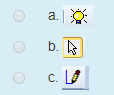 正确答案是：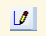 题目22满分2.00绘制投影线的命令按钮是（  ）。选择一项：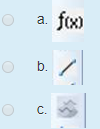 正确答案是：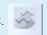 题目23满分2.00下列命令按钮中，可对平面草图进行旋转的命令是（   ）选择一项：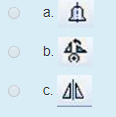 正确答案是：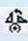 题目24满分2.00绘制导动面的命令按钮是（  ）选择一项：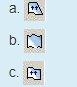 正确答案是：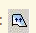 题目25满分2.00终止当前命令按钮是（  ）选择一项：. 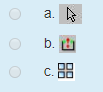 正确答案是：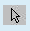 题目26满分2.00旋转特征的生成必需要有（）选择一项：a. 封闭的平面草图、一根垂直草图平面，且不穿过草图的空间直线b. 封闭的平面草图、一根不在草图平面，且不穿过草图的空间直线c. 封闭的平面草图、一根在草图平面，且不穿过草图的直线正确答案是：封闭的平面草图、一根在草图平面，且不穿过草图的直线题目27满分2.00工具栏中按纽功能和菜单功能是(   )选择一项：a. 有些相同有些不同b. 不同的c. 相同的正确答案是：相同的题目28满分2.00绘制草图的过程可分为确定草图基准平面(   )图形的绘制等。选择一项：a. 选择草图状态b. 选择XY平面c. 打开一个图形正确答案是：选择草图状态题目29满分2.00显示命令是指改变屏幕上显示的位置,比例,范围等,其尺寸(   )选择一项：a. 不变b. 随缩小而缩小c. 随放大而变大正确答案是：不变题目30满分2.00直纹面是属于(    ) 工具条中的内容。选择一项：a. 曲面b. 曲线c. 线面编辑正确答案是：曲面题目31满分2.00基准面构造的方法有七种，其中用等距平面确定基准平面的方法只能选择XY、YZ、XZ三个坐标平面作为参照面。选择一项：对错正确的答案是“错”。题目32满分2.00快速裁剪、修剪和线裁剪中的投影裁剪不能适用于空间曲线之间的裁剪。选择一项：对错正确的答案是“错”。题目33满分2.00实体特征阵列时可以一次对多个特征进行操作。选择一项：对错正确的答案是“对”。题目34满分2.00要生成导动实体，必需要有一个封闭的平面草图和一根在草图平面，起点在草图内的空间曲线。选择一项：对错正确的答案是“错”。题目35满分2.00在非草图编辑状态，按F5-F7可以调整“视图平面”，同时可以调整“作图平面”选择一项：对错正确的答案是“对”。题目36满分2.00将ㄥAOB等分3份的操作过程为：单击按钮，在立即菜单中选择角等分线，输入份数3，拾取线AO和线OB，右键确认。选择一项：对错正确的答案是“错”。题目37满分2.00将曲线打断与在曲线上插入点本质一样，但形式不一样。选择一项：对错正确的答案是“错”。题目38满分2.002轴或2.5轴加工方式可直接利用零件的轮廓曲线生成加工轨迹指令，而无需建立其三维模型。选择一项：对错正确的答案是“对”。题目39满分2.00相关线用来描绘曲面或实体的交线、边界、参数线、法线、投影线和实体边界。选择一项：对错正确的答案是“对”。题目40满分2.00过渡是指以给定半径在实体间做光滑过渡。选择一项：对错《液压与气动传动》形考作业答案3 50005《CADCAM软件应用》形考作业3试题及答案题目1几何变换功能对下列哪个选项无效（   ）选择一项：a. 面b. 点c. 线d. 实体正确答案是：实体题目2以下不属于几何变换功能的是（ ）选择一项：a. 曲线过渡b. 平面镜像c. 平面旋转d. 阵列正确答案是：曲线过渡题目3下列关于缩放对曲面和曲线的操作，正确的说法是（ ）选择一项：a. 对曲面的操作，只需确定X、Y两个比例参数。b. 对曲线的操作，只能确定X、Z两个比例参数。c. 对曲面的操作，必须确定X、Y、Z三个比例参数d. 对曲线的操作，必须确定X、Y、Z三个比例参数。对曲面的操作，必须确定X、Y、Z三个比例参数正确答案是：对曲面的操作，必须确定X、Y、Z三个比例参数题目4下列不是CAXA制造工程师2008提供的曲面生成功能的是（ ）选择一项：a. 曲面裁剪b. 扫描面c. 直纹面d. 放样面正确答案是：曲面裁剪题目5下列不属于直纹面的生成方式的是（ ）选择一项：a. 点+曲面b. 点+曲线c. 曲线+曲线d. 曲线+曲面正确答案是：点+曲面题目6下列不属于导动面生成方式的是（ ）选择一项：a. 双导动线b. 固接&边界线c. 管道曲面d. 平行正确答案是：固接&边界线题目7关于实体表面，下列说法正确的是（ ）选择一项：a. 只有拾取表面和所有表面两种生成方式。b. 指未剥离已有的实体的表面形成的曲面。c. 只有拾取表面这一种方式。d. 以上说法都不正确。正确答案是：只有拾取表面和所有表面两种生成方式。题目8角度线的夹角类型中与X轴夹角是指（ ）选择一项：a. 所做直线从起点与Y轴正方向之间的夹角b. 所做直线从起点与已知直线之间的夹角。c. 所做直线从起点与X轴负方向之间的夹角。d. 所做直线从起点与X轴正方向之间的夹角。正确答案是：所做直线从起点与X轴正方向之间的夹角。题目9CAXA制造工程师中参数线精加工一般用于（   ）。选择一项：a. 轮廓加工b. 平面加工c. 内腔加工d. 曲面加工正确答案是：曲面加工题目10CAXA制造工程师摆线式粗加工用于（ ）选择一项：a. 加工中心b. 高速铣床c. 低速铣床d. 中速铣床正确答案是：高速铣床题目11固接导动是指在导动过程中，（   ）和导动线保持固接关系。选择一项：a. 两点线b. 曲线c. 样条线d. 截面线截面线正确答案是：截面线题目12三点平面：按给定三点生成一个指定长度和宽度的平面，其中第一点为平面的（ ）选择一项：a. 中点b. 起始点c. 交点d. 终点中点正确答案是：中点题目13在进行“拉伸到面”时，深度和反向拉伸（ ）选择一项：a. 可用b. 不可用c. 可以设置值d. 均可正确答案是：不可用题目14放样除料是根据（  ）截面线轮廓移出一个实体。选择一项：a. 相同b. 两个c. 多个d. 一个正确答案是：多个题目15下列各项中，不属于CAM工作范畴的内容是（ ）选择一项：a. 质量控制b. 加工控制c. 应力、应变分析d. 生产过程管理正确答案是：应力、应变分析题目16计算机辅助制造进行的内容有（ ）选择一项：a. 机床调整b. CADc. 工程分析d. 进行过程控制及数控加工进行过程控制及数控加工正确答案是：进行过程控制及数控加工题目17刷新的快捷键（    ）。选择一项：a. F1b. F2c. F3d. F4正确答案是：F4题目18不属于拉伸增料的类型是（）选择一项：a. 固定深度b. 双向拉伸c. 拉伸到面d. 拉伸到点拉伸到点正确答案是：拉伸到点题目19不属于旋转增料的类型的是（）选择一项：a. 矢量旋转b. 对称旋转c. 双向旋转d. 单向旋转正确答案是：矢量旋转题目20要使用新建立的坐标系必须进行（）操作。选择一项：a. 确认b. 激活c. 选择d. 建立激活正确答案是：激活题目21满分3.00若要在CAXA制造工程师中查看一条样条曲线的控制点数量，可以使用（）命令。答案：不正确正确答案是：查询线面属性题目22满分3.00要在CAXA制造工程师中绘制一条正弦曲线，需使用（）命令。答案：不正确公式曲线正确答案是：公式曲线题目23满分3.00在CAXA制造工程师中系统用红色斜杠来表示当前面。若想改变“当前面”可通过按（）键在当前坐标系下的三个平面间进行切换。正确答案是：F9题目24满分3.00在一圆柱毛坯上，沿轴线方向铣削一矩形凹槽，粗加工时选用（）刀路比较快捷答案：不正确平面区域粗加工正确答案是：平面区域粗加工题目25满分3.00模型是指系统存在的所有曲面和（）的总和。正确答案是：实体题目26满分3.00尖角过渡用于在给定的两根曲线之间进行过渡，过渡后在两曲线的交点处呈（）。正确答案是：尖角题目27满分3.00CAXA制造工程师的宏加工功能是指（）正确答案是：倒圆角加工题目28满分3.00对二维轮廓进行精加工，应选用（）刀路。答案：不正确平面轮廓精加工正确答案是：平面轮廓精加工题目29满分3.00在设置机床通信参数时，FANUC数控机床常用的数据位是七位和（  ）位。正确答案是：八题目30满分3.00旋转增料建立实体零件需要一个截面草图和一个()正确答案是：旋转轴线题目31满分3.00在非现有平面上绘制草图，首先要应用（）命令，绘制草绘平面。答案：不正确构造基准面正确答案是：构造基准面题目32满分3.00利用实体表面生成曲面的功能称为（）正确答案是：实体表面题目33满分3.00在caxa制造工程师中重复刚使用过的命令的最快捷操作是（）答案：不正确单击鼠标右键正确答案是：单击鼠标右键题目34满分3.00在使用caxa制造工程师绘图中，若需要捕捉一些特殊点时，可以利用键盘的（）键选择相应的功能。正确答案是：空格题目35满分3.00要把一条曲线平均分成若干等份，可以使用（）命令。正确答案是：等分点题目36正交线可以画任意方向的直线，包括正交的直线。选择一项：对错正确的答案是“错”。题目37使用“平面旋转”和“圆型阵列”都不需要轴线。选择一项：对错正确的答案是“对”。题目38点方式线指定两点来画出正交直线。选择一项：对错正确的答案是“错”。题目39与X轴夹角线所做直线从起点与X轴正方向之间的夹角。选择一项：对错正确的答案是“对”。题目40切线/法线是过给定点作曲线的切线或法线。选择一项：对错正确的答案是“对”。题目41长半轴 是指椭圆的短轴尺寸值。选择一项：对错正确的答案是“错”。题目42椭圆起始角 是指画椭圆弧时起始位置与默认起始基准所夹的角度。选择一项：对错正确的答案是“对”。题目43“等分点”生成曲线上按照指定段长等分点。选择一项：对错正确的答案是“错”。题目44在表达式中，乘号用“*”表示，除号用“/”表示；表达式中没有中括号和大括号，只能用小括号。选择一项：对错正确的答案是“对”。题目45CAXA制造工程师要生成数控程序必须首先完成零件的实体或曲面建模。选择一项：对错正确的答案是“错”。《液压与气动传动》形考作业答案4 50005《CADCAM软件应用》形考作业4试题及答案题目1非正交线是指所画直线与坐标轴平行。选择一项：对错正确的答案是“错”。题目2长度方式线按指定长度和点来画出正交直线。选择一项：对错正确的答案是“对”。题目3与Y轴夹角线 所做直线从起点与Y轴正方向之间的夹角。选择一项：对错正确的答案是“对”。题目4与直线夹角线 所做直线从起点与已知之间的夹角。选择一项：对错正确的答案是“对”。题目5椭圆终止角 是指画椭圆弧时终止位置与默认起始基准所夹的角度。选择一项：对错正确的答案是“对”。题目6等角度点 生成圆弧上等圆心角间隔的点。选择一项：对错正确的答案是“对”。题目7“旋转”功能和“平面镜像”功能都需要一根直线作轴线。选择一项：对错正确的答案是“对”。题目8使用直纹面对拾取的位置有要求，而放样面和网格面没有。选择一项：对错正确的答案是“错”。题目9给扫描面指示扫描方向，可以使用“矢量工具”菜单。选择一项：对错正确的答案是“对”。题目10使用“缩放”功能对曲面操作时，“DX、DY、DZ”三个参数中总有一个没有实际意义。选择一项：对错正确的答案是“错”。题目11CAD/CAM系统是由: 人、硬件和（）组成。正确答案是：软件题目12根据CAD/CAM系统中执行的任务及服务对象的不同，可将软件系统分为 系统软件 、支撑软件和（）三个层次。正确答案是：应用软件题目13CAD/CAM 系统的主要任务是几何建模、工程绘图、优化设计、有限元分析、计算机辅助工艺设计、（）、动态仿真、、工程数据管理等正确答案是：数控编程题目14激活点菜单用键盘的（）正确答案是：空格题目15直纹面的生成方式有（ ）种。正确答案是：三题目16实体线也称为（）。正确答案是：相关线 题目17增料造型常用的方法有拉伸增料、旋转增料、放样增料、导动增料和（）增料。正确答案是：曲面加厚题目18 在设置机床通信参数时，FANUC数控机床常用的波特率为（  ）。正确答案是：9600题目19在曲面上雕刻文字或平面图案，应选用（）刀路。正确答案是：投影线精加工题目20绘制呈矩形排列的多个孔时，可以只绘制一个角落的孔，然后利用（）命令完成其他的孔的绘制。正确答案是：矩形阵列题目21在绘图时，若不小心滚动鼠标滚轮将图形放大或缩小在屏幕中看不到时，可以利用（）命令，将全部图形全部显示。正确答案是：显示全部题目22曲面缝合可以分为平均矢量和（）矢量正确答案是：曲面题目23利用曲线倒角命令对两曲线倒角时，需要设置倒角角度和（）。正确答案是：距离题目24利用平移命令对曲线或曲面进行平移时有两点和（）两种方式。正确答案是：偏移量题目25CAXA制造工程师生成的数控程序文件默认后缀是（.cut）正确答案是：.cut题目26计算机辅助制造应具有的主要特性是(   ) 选择一项：a. 准确性、耐久性b. 适应性、灵活性、高效率等c. 知识性、趣味性等d. 系统性、继承性等正确答案是：适应性、灵活性、高效率等题目27下述CAD/CAM过程的操作中，属于CAD的范畴的是(   )选择一项：a. 几何造型b. CIMSc. CAPPd. FMS正确答案是：几何造型题目28以下不属于CAD/CAM系统的基本功能的是(   )选择一项：a. 交互功能b. 网络功能c. 输入输出功能d. 图形显示功能正确答案是：网络功能题目29圆弧的相切方式与(   )的位置相关。选择一项：a. 所选切点b. 鼠标左键c. 圆弧半径d. 鼠标右键正确答案是：所选切点题目30能自动捕捉直线．圆弧．圆及样条线端点的快捷键为(   )选择一项：a. F键b. M键c. Ｓ键d. T键正确答案是：Ｓ键题目31快速裁剪是将拾取到的曲线沿(   )的边界处进行裁剪。选择一项：a. 端点b. 中点c. 最远d. 最近正确答案是：最近题目32可以画任意方向直线的是(   )方式。选择一项：a. 向量b. 正交c. 长度d. 非正交正确答案是：非正交题目33刀具库管理功能用于定义和确定刀具的有关数据，以便于用户从刀具库中获取刀具信息，对刀具库进行维护。该功能包括(   )种刀具类型的管理。选择一项：a. 轮廓车刀b. 切槽刀具c. 螺纹车刀和钻孔车刀d. 以上都包括正确答案是：以上都包括题目34在生成加工刀路时，不属于常用的下刀方式的是(   )。选择一项：a. 倾斜b. 圆弧切入c. 垂直d. 螺旋正确答案是：圆弧切入题目35在生成平面轮廓精加工刀路时，为保证加工表面光滑，在接近返回选项中常选用(   )方式。选择一项：a. 强制b. 不设定c. 直线d. 圆弧正确答案是：圆弧题目36不属于刀具偏移类型的是(   )。选择一项：a. ONb. TOc. PASSd. OFF正确答案是：OFF题目37不属于实体显示样式的是(   ) 。选择一项：a. 线架显示b. 透明显示c. 线架显示d. 真实感显示正确答案是：透明显示题目38不属于CAXA制造工程师轨迹显示功能的是(   )。选择一项：a. 刀心轨迹显示b. 刀位点显示c. 动态简化显d. 静态显示正确答案是：静态显示题目39绘制法兰盘上均布的孔时，用到的简化绘图命令是(   )。选择一项：a. 矩形阵列b. 平移c. 圆形阵列d. 镜像正确答案是：圆形阵列题目40曲面拼接功能不能实现(   )面拼接。选择一项：a. 四b. 三c. 二d. 五正确答案是：五题目41下列不属于等高线精加工常用的加工方式的是(   )。选择一项：a. 往复b. 螺旋c. 单向d. 斜插正确答案是：斜插题目42在出刀路时，不需要设置刀具的(   )。选择一项：a. 材料b. 长度补偿号c. 刀具号d. 半径补偿号正确答案是：材料题目43实体验证不能检验(   )。选择一项：a. 切削用量是否合理b. 是否过切c. 是否欠切d. 刀路正确性正确答案是：切削用量是否合理题目44比例缩放不需要设置(   )。选择一项：a. 平移或复制b. 比例c. 基点d. 方向正确答案是：方向题目45利用“相关线”命令不能绘制(   )曲线。选择一项：a. 曲面边界线b. 公共线c. 实体边界d. 曲面交线正确答案是：公共线